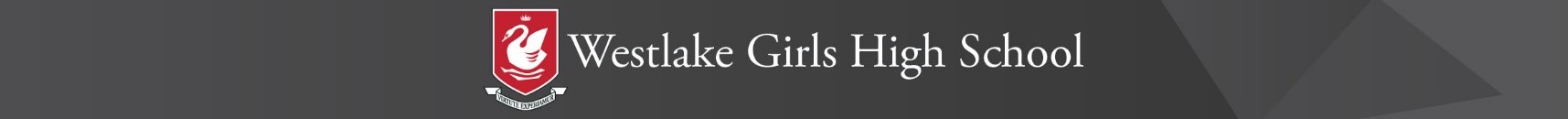 COURSE MATERIALS 2023 – YEAR 13Art – Visual$40.00Art – Design$40.00Art – Photography$40.00Art History$15.00Accounting$35.00Biology $25.00Business Studies $35.00Chemistry $30.00Child Development$12.00Classical Studies$12.00Dance$20.00Design & Visual Communication$18.00Digital Technology$20.00Drama$20.00Economics $35.00English – all subjects$25.00ESOL/EAPA$30.00Chinese$16.00Fabric Technology$20.00Fashion & Design$20.00Financial Management$12.00Food Technology$100.00French$12.00Geography$13.00Hard Materials Technology$42.00Health$15.00History$15.00Hospitality$120.00Japanese$12.00Calculus $45.00Statistics $30.00Media Studies$35.00Music – Contemporary & Extension$32.00Physical Education$40.00Physics $30.00Science – Earth & Space$40.00Social Studies$13.00Spanish$14.00Te Reo Maori$15.00OtherAuckland Secondary School Heads Association Levy$10.00SCHOOL DONATION   1 Student - $545. Family - $730